Утверждены новые санитарно-эпидемиологические правила к работе продуктовых магазинов и рынков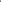 Прокуратура города разъясняет, что постановлением Главного государственного санитарного врача Российской Федерации от 20.11.2020 № 6 утверждены новые санитарно-эпидемиологические правила к работе продуктовых магазинов и рынков СП 2.3.6.3668-20 «Санитарноэпидемиологические требования к условиям деятельности торговых объектов и рынков, реализующих пищевую продукцию».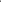 В новых Правилах законодатель установил, что склады для пищевых и непродовольственных товаров должны быть раздельными. При невозможности соблюдения вышеуказанных требований допускается размещение товаров в разных зонах одного помещения, исключив соприкосновение таких товаров, загрязнение и изменение органолептических свойств пищи.Одной из новелл правил является обработка и хранение контейнеров, тележек и корзин для самообслуживания покупателей отдельно от торгового оборудования и инвентаря.Новые санитарные правила вступают в силу с 1 января 2021 годаСтарший помощник прокурора городаКнязева Ольга